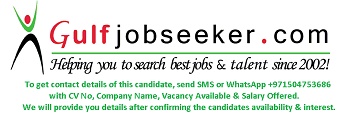  Gulfjobseeker.com CV No:256123E-mail: gulfjobseeker@gmail.comCareer ObjectiveTo enhance the knowledge & skills I had acquired in school & in my previous employers by means of actual performance in your firm & help the company attain its goals & objectives.Qualities & SkillsComputer literate & can perform task using Microsoft Office (Word, Excel, Powerpoint, Outlook, etc.)Had experiences with CAD programs such as Pro-E, OSD & AutoCADKnows how to speak basic Arabic language & is fluent in English both speaking & writingA good team player & can also perform task individuallyA fast leaner & can do tasks immediately after some trainingsEfficient, honest, reliable, mature, & can work under pressureMaintains professional relationship among workmates, other employees & business partnersAn employee who accepts his mistakes & can stand for his actionsPhoto enthusiast (photographer) & can provide a portfolio upon requestCan do photo editing using Adobe Photoshop & can also do some basic layouts (album layouts, event invitations, tarpaulins, etc.)Work Experience June 2014			: Unified Real Estate Development Co. - May 2015			  ( , Kingdom of Saudi Arabia)   Document Controller Under the Technical Services Department, responsible in all documents related to constructions & technical services such as contracts, warranties, purchase orders, drawings, etc. Monitor the monthly budget of the department, collects invoices from contractors/vendors, & submit invoices to Finance according to the approved budget of the department.May 2013 			: SK Engineering & Construction – 2011 Saudi AND Project- Feb 2014			  (Riyadh, Kingdom of Saudi Arabia)					  Project Control Engineer - 	Under the Project Control Department, responsible in all contracts, subcontracts, amendments, & purchase orders made between the company & the contractor & also between the company & the subcontractors. Also responsible for the safe-keeping of all these documents. Receives invoices from vendors & subcontractors to verify & make an application for payment for these invoices.April 2012 			: SK Engineering & Construction – KAPSARC Project- April 2013			  ( , Kingdom of Saudi Arabia)					  AdministratorUnder the Human Resource Department, responsible in the arrangement of flight bookings & hotel room reservations. Also supports manpower supply control, Korean & global staff control & global worker control like visa & passport status.Dec 2010 			: Saudi Binladin Group – Royal Terminal Project- Dec 2011			  ( , Kingdom of Saudi Arabia)					  StorekeeperResponsible in the issuance of the materials needed by the maintenance technicians & other people. Also responsible in the requesting & receiving of stocks.May 2010 			: Emerson Network Power- Oct 2010			 					  Debug Technician - 	Under Debug Engineering Section of LECO Department, responsible in trouble-shooting of boards with found failures in different aspects.Oct 2009 			: STI College – Batangas Campus- Apr 2010			  ( 				  Career Adviser/Admission Officer - 	Under Administrator’s Office, in-charge of the marketing strategy of the school & is responsible for the admission of new & old students.Sept 2009 			: AMA Computer Learning Center- Oct 2009			  (  Philippines)					  Asst. Instructor I - 	Under Software Department, teach AutoCAD software for short course class enrolled for 90hours.Aug 2007 			: Epson Precision (Philippines) Inc.- May 2009			  (  Philippines)					  Staff Engineer - 	Under Parts Engineering, evaluate the parts & secure its processes at supplier side to guarantee the quality of Casing parts & sub-assembly parts to be used in the production.June 2006 			: Intel Technology Philippines, Inc.- Nov 2006			  (  Philippines)					  On-the Job Trainee - 	Under Ink/Laser Mark Group, analyze the defects encountered at Ink/Laser Mark Modules & defects encountered at the next processes that are related to the ink/laser mark of the product.Trainings & Seminars AttendedMay 2010			: Building Wiring Installation NC II- June 2010			  Dated June 30, 2010   				   ( , Philippines)Aug 2009			: Fast Track Training Program in Industrial- Apr 2010			  Instrumentation and Process Control   SO (D)(R-IV)    Dated May 6, 2010  Philippines)Professional Affiliations2004 - 2007	      		: Junior Institute of Electronics and Communications  Engineers of the Philippines (JIECEP)	  Member - (Batangas State University)		Educational Background2002 - 2007			: BS in Electronics and Communications Engineering  Batangas State University  Alangilan Campus    Philippines1998 - 2002			: Secondary Education  Batangas State University				  Main Campus				    Philippines1992 - 1998			: Elementary Education  Saint Bridget’s College   , PhilippinesPersonal InformationDate of Birth			: 16th April 1985Religion				: ChristianGender				: MaleHeight & Weight		: 5’8” 83kgCivil Status			: SingleNationality			: Filipino